Publicado en Auckland el 11/04/2018 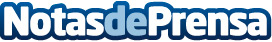 El Gobierno de Nueva Zelanda ofrece 200 visados a jóvenes españoles para trabajar en el paísEl plazo para las solicitudes abre el próximo 19 de abril de 2018 a las 10am (hora de Nueva Zelanda) Más de 1.752 españoles han viajado a Nueva Zelanda para trabajar con el visado Working Holiday hasta la fecha. 

Datos de contacto:Sara FabregatCommunication Manager+34 617 52 76 18Nota de prensa publicada en: https://www.notasdeprensa.es/el-gobierno-de-nueva-zelanda-ofrece-200_1 Categorias: Internacional Nacional Viaje Sociedad Recursos humanos http://www.notasdeprensa.es